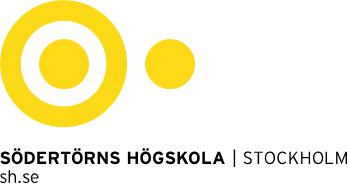 BeslutsdatumDnr Alfred Nobels allé 7, Flemingsberg  •  141 89 Huddinge  •  46 08 608 40 00  •  Org nr 202100–4896  •  info@sh.seBakgrundBeskriv personuppgiftsincidenten och ange följande:Tid för när incidenten inträffade och tid för när incidenten upptäcktes (datum och tid).Hur incidenten upptäcktes.Om incidenten pågår fortfarande eller ha upphört.Var inom högskolan incidenten inträffat – avdelning, institution, system eller annat sammanhang.Om incidenten rör en personuppgiftsbehandling som hanteras av anlitade personuppgiftsbiträden eller underbiträden.Vilka typer av personuppgifter som omfattas av incidenten och vilka personer som berörs av incidenten (t.ex. anställda eller studenter).Hur många personer och personuppgifter som omfattas av incidenten (uppskatta antalet om det inte är möjligt att fastställa antalet).Om personuppgifterna är känsliga eller integritetskänsliga.ÅtgärderAnge vilka åtgärder som har vidtagits (inbegripet åtgärder för att mildra eventuella negativa effekter av incidenten). Ange även om åtgärder inte har vidtagits och varför. Skäl för beslutetRättslig regleringEnligt artikel 33 i EU:s dataskyddsförordning (2016/679), dataskyddsförordningen, ska den personuppgiftsansvarige anmäla en personuppgiftsincident till Integritetsskyddsmyndigheten (IMY) inom 72 timmar efter att ha fått vetskap om incidenten. En sådan anmälan behöver inte göras om det är osannolikt att incidenten medför en risk för fysiska personers rättigheter och friheter. Enligt samma artikel ska den personuppgiftsansvarige dokumentera alla personuppgiftsincidenter, även sådana som inte anmäls till IMY. Dokumentationen ska göra det möjligt för IMY att kontrollera efterlevnaden av denna artikel. Av artikel 34 i dataskyddsförordningen framgår bland annat att om en personuppgiftsincident sannolikt leder till en hög risk för fysiska personers rättigheter och friheter ska den personuppgiftsansvarige utan onödigt dröjsmål informera personen om personuppgiftsincidenten.Vilka konsekvenser kan personuppgiftsincidenten medföra? Ange vilka konsekvenser som har uppkommit eller som kan uppkomma till följd av incidenten.Är personuppgiftsincidenten en sådan incident som ska anmälas till Integritetsskyddsmyndigheten? Motivera om det är sannolikt eller osannolikt att incidenten medför en risk för de drabbades rättigheter och friheter. Ange om incidenten ska anmälas till Integritetsskyddsmyndigheten eller inte. Motivera varför en anmälan ska ske eller inte.Ska de personer som drabbats av personuppgiftsincidenten informeras om incidenten?Ange om de som drabbats av incidenten ska ges information om incidenten. Motivera varför information ska ges eller inte. Om information ska ges, ange hur det ska ske.BeslutSödertörns högskola beslutar att anmäla/inte anmäla personuppgiftsincidenten till Integritetsskyddsmyndigheten och att informera/inte informera de personer som drabbats av personuppgiftsincidentenBeslut i detta ärende har fattats av   efter föredragning av  . I handläggningen har även   deltagit.Enligt 7 kap. 5 § lagen (2018:218) med kompletterande bestämmelser till EU:s dataskyddsförordning får detta beslut inte överklagas. Beslut delges, 